Generalforsamling den 12. marts 2024, kl. 20.00Valg af dirigentJakob Juhler Andersen blev valgt.Godkendelse af dagsordenDirigenten konstaterede, at dagsordenen var rettidigt udsendt. Den blev godkendt.ÅrsberetningFormanden berettede om et fornuftigt 2023 med mange aktiviteter. Børn og unge benytter i høj grad kirken, og det er positivt. Kollegiet fungerer godt takket være Thomas’ og Pias indsats.Der har været et par bump på vejen, idet kirkens fritagelse for ejendomsskat ophørte med tilbagevirkende kraft (fem år). Kirken gjorde indsigelse, men det har vist sig, at det næppe kan betale sig at gå videre med sagen. Tak til pastor Mogens Bering Rasmussen og assistent Othilia Pedersen Houbouyan for deres indsats. Othilia har i øvrigt lovet at blive et år mere. Det er magtpåliggende at få flere aktiviteter i kirken; kirken igangsætter derfor et forsøg med at ansætte en assistent mere. Det giver mulighed for mere udlejning af lokale og madlavning. Der er behov for flere frivillige hænder også til julemarkedet. Der bliver derfor oprettet en ’frivilligbank’ som kirken kan trække på. Til sidst takkede formanden alle, der har bidraget til kirkens liv i det forløbne år.Den fulde ordlyd af beretningen kan læses her.Forelæggelse og godkendelse af revideret årsregnskab samt forelæggelse af budget for det kommende regnskabsårKasserer Lene Graversen gjorde rede for regnskabet og det underskud, kirken desværre har opnået i 2023 (knap 19.000 EUR). Det store skattesmæk på ca. 55.000 EUR er nu afregnet, og det har påvirket kirkens likviditet.Derfor er der kun udført mindre vedligeholdelsesarbejder, dog med undtagelse af kollegiets køkken.Udgifterne til energi er fortsat høje (næsten en tredobling ift. tidligere). Medlemsbidraget er sat op til 300 EUR og har givet 10.000 EUR mere end sidste år; det samme har kollegiedriften. Julemarkedet slog alle rekorder mht. omsætning; overskuddet blev på 38.000 EUR. Sankt Hans gav et overskud på godt 7.000 EUR. Øvrige aktiviteter gav flere indtægter, som dog blev mere end ’spist op’ af den stigende inflation. Men alt i alt et resultat, der må betegnes som pænt.Jens A. Munch redegjorde for budgettet: Der regnes med samme indtægt fra bidrag og overført kirkeskat som i år (et forsigtigt udgangspunkt). På udgiftssiden sættes der ekstra midler af til vedligehold (jf. efterslæb fra 2023, hvor vi måtte holde igen på grund af det nævnte skattesmæk). DSUK har fået en ekstrabevilling, så præstens løn kan betales fuldt fra Danmark (det betyder besparelse på 19.000 EUR, men formentlig kun i 2024). Der ansættes en ekstra assistent (det vil koste 12.000 EUR). Vi håber på 5.000 EUR i ekstra indtægter som følge af assistentansættelsen. Der budgetteres med driftsresultat på -5.000 EUR. Fastsættelse af minimumsbidrag for opnåelse af stemmeret og fristen for rettidig betaling af bidrag for opnåelse af stemmeret på følgende generalforsamlingDet nuværende minimumsniveau (300 EUR) for bidrag, der giver stemmeret til generalforsamlingen og som skal indbetales før 31/12/2024, fastholdes.Mange udstationerede kunne overflytte deres skat, men gør det desværre ikke.Valg af medlemmer og suppleanter til rådetFølgende medlemmer var på valg:Torben ToftLene GraversenJoan B. Westergård (modtager ikke genvalg)Bo Skovsbøll (modtager ikke genvalg)Karin Bundgaard (modtager ikke genvalg)Følgende suppleanter var på valg:Thomas BardramLeif Hein Jørgensen (er udtrådt)Nyvalgt blev Linda Johansen, Anne Kristine Anhøj og Anne-Mette Forman (medlemmer) og Lene Bager (suppleant).Valg af revisorPå valg var Michael Simonsen og Klaus Geil. Begge blev valgt.Behandling af indkomne forslagDer er ikke modtaget forslag.EventueltMogens Bering Rasmussen takkede de afgående medlemmer Karin Bundgaard og Bo Skovsbøll.Jens A. Munch og Mogens Bering Rasmussen takkede menighedsrådets to 25 års-jubilarer Torben Toft og Lene Graversen.Herefter takkede dirigenten for god ro og orden og afsluttede generalforsamlingen.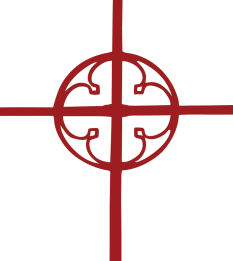 DEN DANSKE KIRKE i BRUXELLES asblRue Washington 271050 BruxellesBelgien